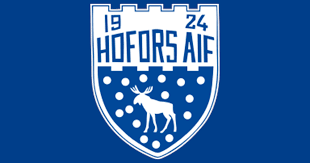 Styrelsen informerar:Stort grattis till Ingegerd Björk som vann årets hederspris på Hoforsgalan 2020! Vi är glada att Ingegerd är verksam i vår förening hon är en fantastisk förebild för både aktiva och ledare!Det finns mycket att berätta och informera om i Hofors AIF, ett sätt vi som vi kommunicerar med omvärlden på är detta nyhetsbrev.De som får brevet är alla ledare/tränare/medlemmar o aktiva (som vi har mail till) i föreningen.Brevet finns också att läsa på hemsidan och det delas också via facebook. Styrelsen anser att det är viktigt med kommunikation och öppenhet mellan styrelsen och ledare, inom och utom föreningen och med nyhetsbrevet har vi möjlighet att nå ut till många.På www.haiffotboll.se, facebook och istagram lägger vi ut nyheter, bilder och information löpande under hela året.Vi är äntligen på plats med kansliet på Göklundsvägen 9. Flytten har gått bra och vi tackar de personer som varit med och hjälpt till. Det kommer att vara obemannat en tid till. Styrelsen kollar mail och post, och behöver ni använda kansliet till träffar eller dylikt tar ni kontakt med Annika Johansson eller Johanna Grönlund.Årsmöte Hofors AIF 10/3–2020Tisdagen den 10/3 är det årsmöte i Hofors AIF. Det hålls i kanslilokalen på Göklundsvägen 9 och startar kl.18.00. Efter mötet bjuder vi på gofika med dryck. Årsmötet är en förenings högsta beslutande organ och det som bestäms på mötet får styrelsen i uppdrag att arbeta för under det kommande verksamhetsåret.Från och med 3/3 kan årsmöteshandlingarna beställas via vår mail hofors.aif@telia.com.Ledarmöte 14/3–2020Lördagen den 14 mars har vi det första ledarmötet för alla ledare/tränare i Hofors AIF. Vi håller till på Göklundsvägen 9, kl.10-13. Det är bra och roligt om alla våra ledare tar sig tiden att komma. Mötet inleds med en presentation/information från styrelsen och efter det kommer Urban Ivarsson från GFF att starta arbetet med hur vi skapar en bra plan för hur vi tränar våra spelare/aktiva. Det kommer också att finnas utrymme för lite annat smått och gott, och har du något du vill att vi lyfter på den här träffen så meddela Johanna Grönlund.Vi bjuder på en lättare lunch och kaffe.Försäljning Ravelli våren 2020 Försäljningen kommer att starta 1: a maj och pågå under hela månaden, leverans av produkterna kommer att ske runt 10–12 juni. Det är en del nyheter i sortimentet!För varje paket man säljer tjänar man 55 kr, fördelningen av överskottet är 30 kr till laget och 25 till föreningen. Mer info om administreringen av försäljningen kommer under våren/innan försäljningsstart.Friidrott – Fotboll – Stålkompisarna – FredagsbollenFriidrotten tränar i Värnahallen på tisdagar och fortsätter med det tills vädret tillåter att de kan gå ut på ”friidrottsarenan” på Stålringen. HAIF har haft aktiva med på inomhustävlingar under vintern.Våra seniorlag har tränat ute ett par gånger och ungdomslagen börjar så smått att gå ut i mars. Per H har sammanställt och skickat ut träningstiderna i messengergruppen. När de öppnar naturgräsen kommer Torsåkerslagen att flytta hem och de lag som vill träna på Stålringens naturgräs kan få tider där. Ev. kommer det att behövas fyllas på med bollar men låt oss börja med det i vi har för att sen se vad vi behöver komplettera med. Fundera på om vi kan förbättra hur vi använder utrymmet i ungdomsförrådet, ska vi ha kvar nätbåsen? Om inte.. vad kan vi ha istället? Ett möte för våra ungdomsledare inom fotbollen är planerat i april, inget datum är bestämt ännu. Vi informerar om det så fort vi bestämt datum.Vi ber er samarbeta och vara flexibla med material och träningsytor! StålkompisarnaVerksamheten som vi startat för alla personer med funktionsvariationer har fått ett fantastiskt mottagande av alla som varit med oss och tränat. Vi kör på söndagar i Värnahallen och deltagarna är mellan 3,5 o 40 år. Vår ambition är att den här verksamheten flyttar ut till våren/sommaren.FredagsbollenDen här verksamheten var tänkt att erbjudas under vintern när konstgräset på Stålringen inte var tillgängligt. Vi har kört på fredagar mellan kl.16-17 eller kl.18-20. Det är inbokat fredagar under mars och april o sen får vi se om verksamheten fortsätter ute. Att den kommer att återupptas inomhus till hösten/vintern är bestämt.Föreningsdomarutbildningar 2020Datum för utbildningarna är bokade enligt följande:26/3 kl.18.oo barndomarkurs (3 mot 3, 5 mot 5, 7 mot 7)5/4 kl. 14.00 ungdomsdomarkurs 8/4 kl.18.00 barndomarkursVi vill att alla våra ungdomsspelare (fr. o. m årskurs 7) går utbildningen. Ska man vara med och döma 9 mot 9 och 11 mot 11 ska man också gå ungdomsdomarkursen, där är det bra om man dömt tidigare år. Boka in dessa datum som en ordinarie aktivitet för era spelare! Vi ska i år hjälpa till med att alla som vill ska få döma matcher för de yngre lagen.Påminnelser: Beställ och visa utdrag ur belastningsregistret till Annika Johansson eller Johanna Grönlund.Anmäl till seriespel barn och ungdom senast 1/3.Anmäl till spelordningsträffarna i den spelform som är aktuell för ditt lag.Bra datum att komma ihåg!3/3	Årsmöte HAIF-veteranerna10/3	Årsmöte Hofors AIF12/3	Årsmöte Gamla-Haifare14/3	Ledarmöte Hofors AIF 19/4+10/5 	Tränarutbildning C i Torsåker2/5	Rörelsefestivalen på Stålringen7/5	Gästriklands idrottsgala på Göranssons Arena6/6	Familjeloppet på StålringenAvslutar detta nyhetsbrev med att tacka alla som engagerar sig och stödjer vår förening med tid, engagemang och passion!Med vänliga hälsningarStyrelsen Hofors AIF